Interview des élèves de CM2 C de Mme ZimmermanEcole Baumettes 2Projet Base nautique Li Rateta NICEQuelle activité as-tu préféré ?J’ai préféré le paddle car on était debout et on allait au large. SoumayaAs-tu été en difficulté dans une activité ?Oui j’ai été en difficulté en optimist parce que c’était très technique. MaïssaDans quelle activité as-tu le plus progressé ?J’ai plus progressé en paddle, avant je tombais souvent, j’avais du mal à tenir l’équilibre. YasmineEs-tu souvent tombé à l’eau ?Oui je suis souvent tombée dans l’eau, surtout en paddle. Ana-RitaEst-ce-que c’était dur de ramer dans le kayak ?Souvent oui, car la pagaie peut râper les doigts et ce n’est pas très agréable. Mais ça ne m’a pas empêché d’aimer le kayak ! RebeccaEst-ce-que c’était dur de tenir l’équilibre sur le paddle ?Ce n’est pas si difficile, on s’habitue. MarkAs-tu appris du vocabulaire maritime ?Oui, j’ai appris plusieurs mots, comme  le leash,  le zodiak,  l’écoute, le mât, la livarde, la dérive, le gouvernail. AnthonyComment s’appellent les moniteurs ?Le moniteur d’optimist s’appelle Denis, le moniteur de paddle s’appelle Steeve et le moniteur de kayak s’appelle Sébastien. AnoïkAimerais-tu recommencer ce cycle ?Oui car c’était bien, on a fait beaucoup de choses. Je pense que toute la classe a apprécié. KamilaAs-tu une anecdote à nous raconter ?Quand il y a eu des grosses vagues on n’a pas pu pratiqué sur l’eau on a donc fait des ateliers théoriques : on a appris à faire des nœuds marins, à bien manier l’optimist, à bien lire la météo et la direction du vent et on a vu les différents drapeaux en fonction de la mer. Bouchra et LinaAs-tu rencontré des animaux marins ?Oui j’ai rencontré un poisson lune, des méduses et des petits poissons. On a aussi vu un ban de goélands au large. AntoneQuel a été ton meilleur moment ?Mon meilleur moment est quand on faisait de l’optimist loin dans la mer car j’aimais bien être au large. MaxandreAs-tu un conseil à donner pour quelqu’un qui débute ?D’abord il faut bien écouter les consignes et suivre les moniteurs. Il faut s’intéresser à la météo car la navigation peut être dangereuse s’il y a beaucoup de vent. L’essentiel c’est de s’amuser tout en respectant les règles de sécurité ! NoamQUELQUES PHOTOS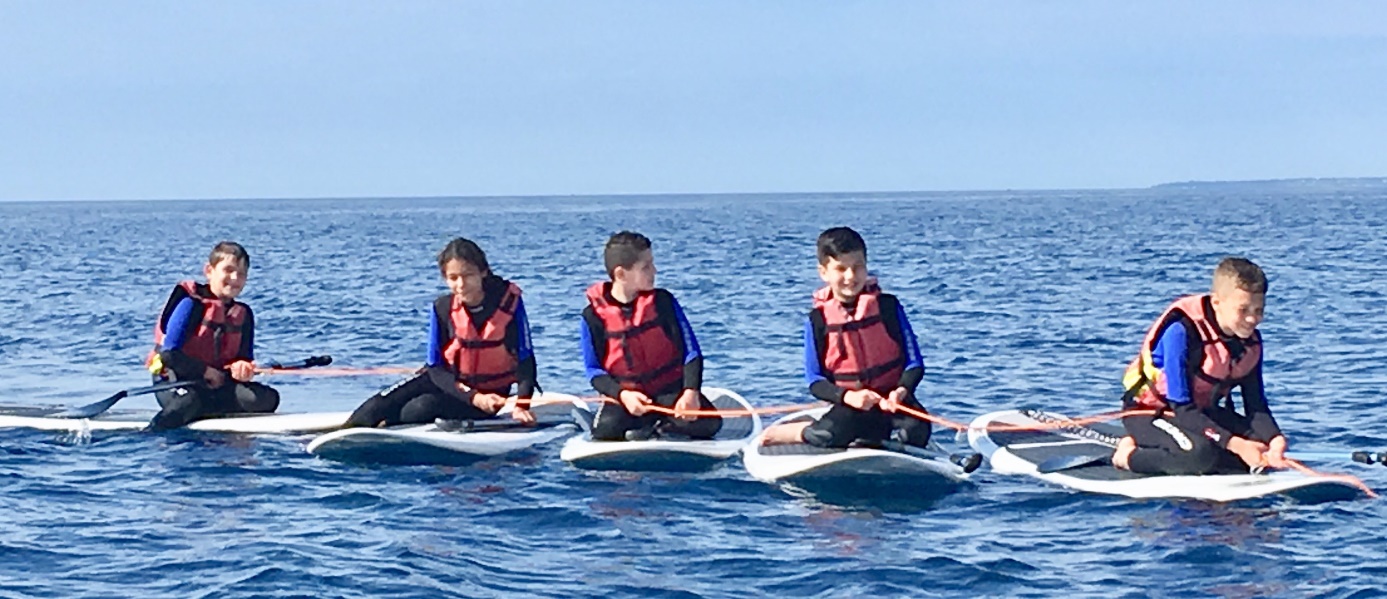 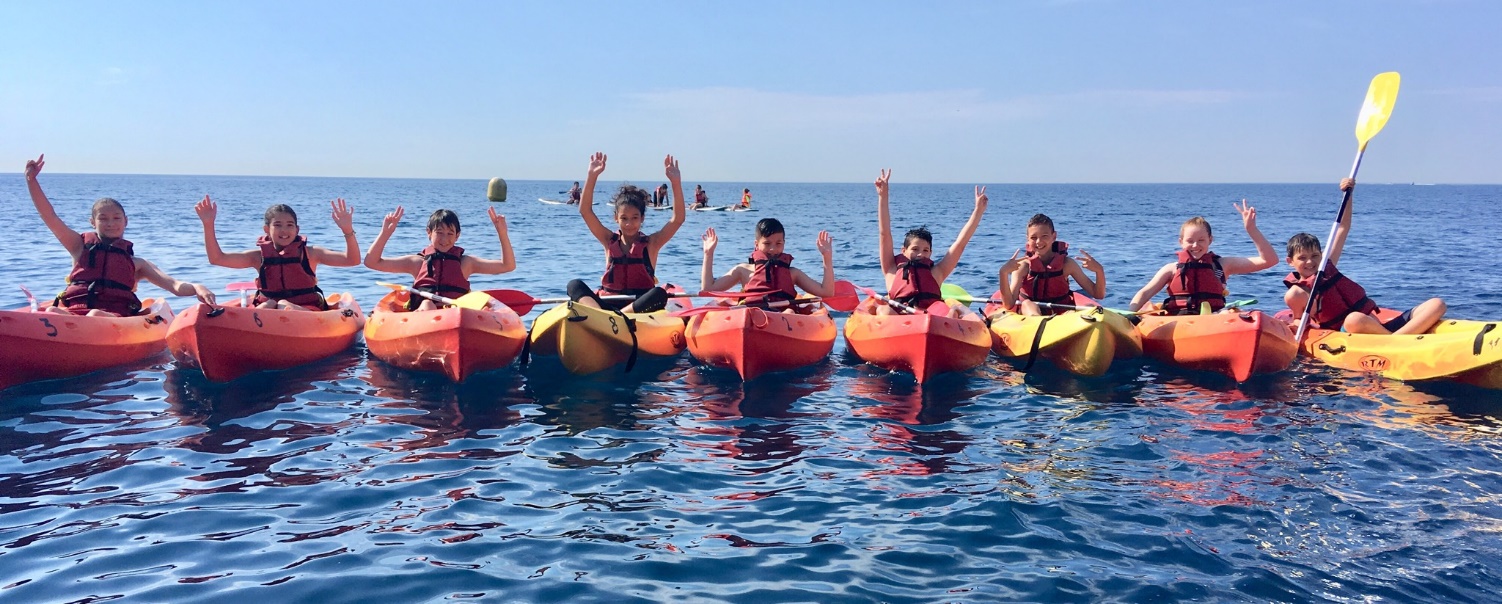 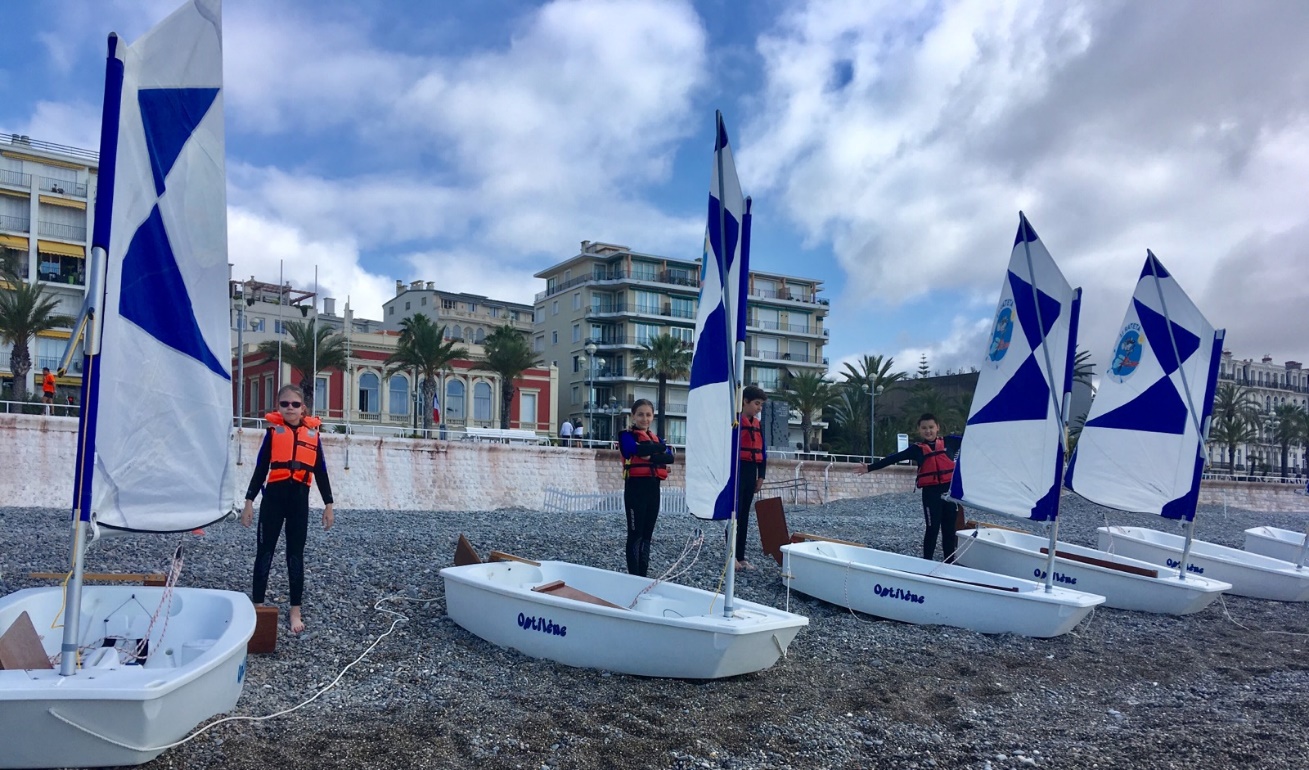 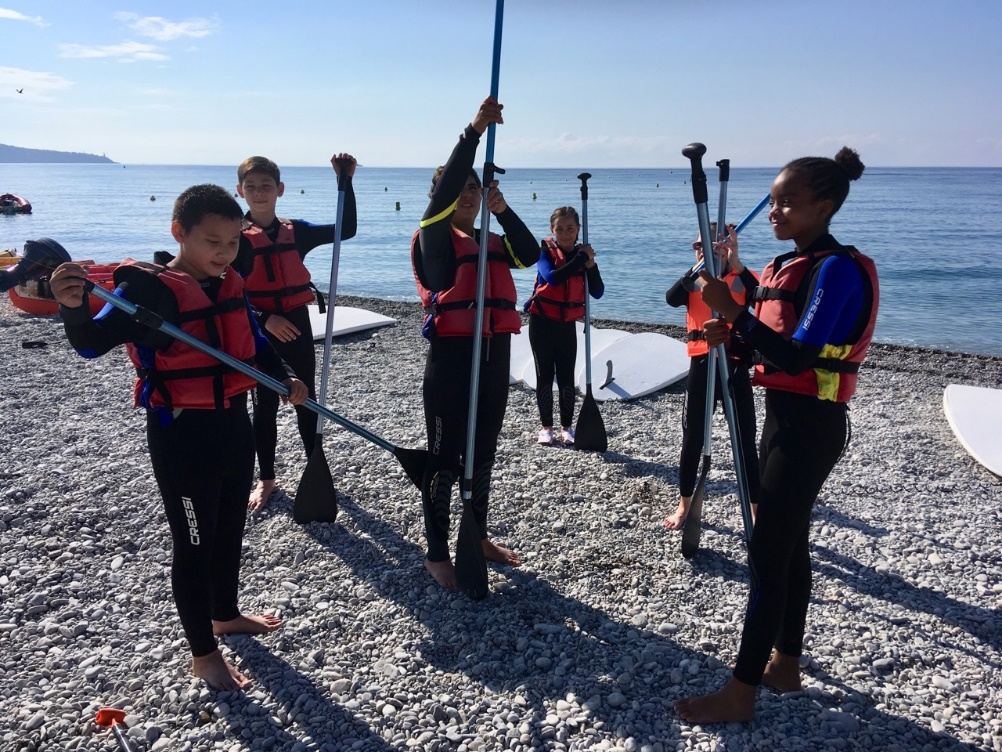 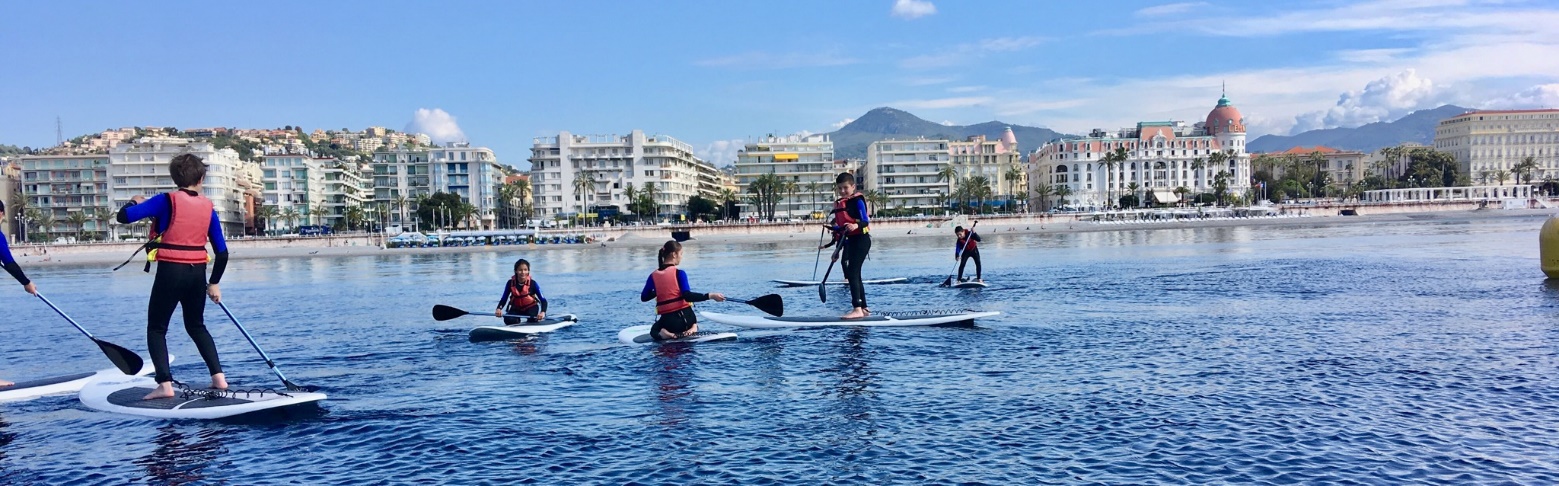 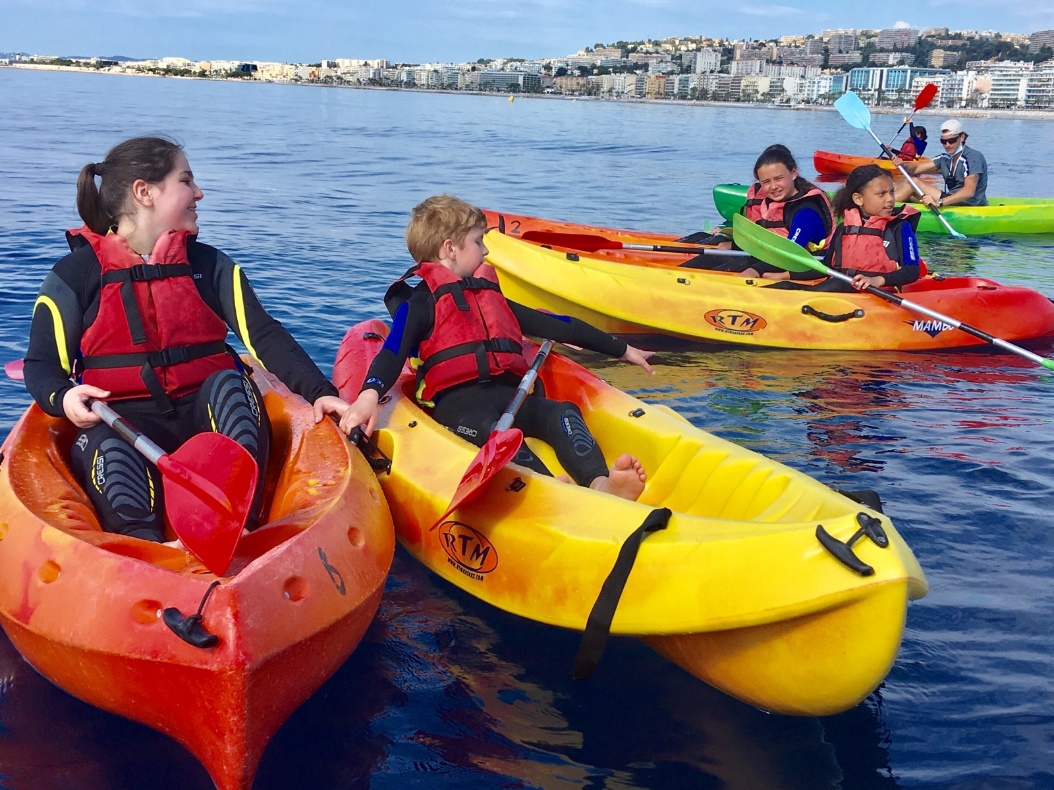 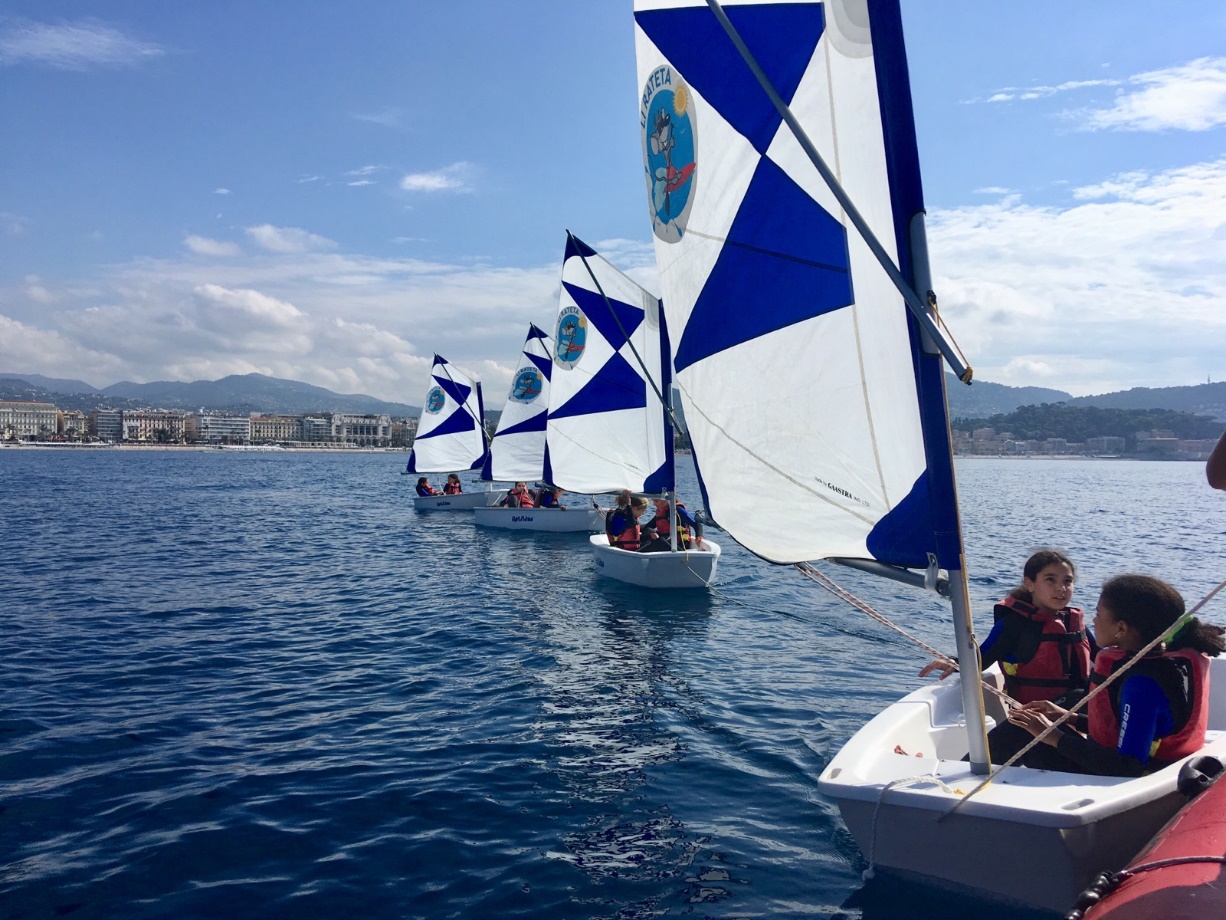 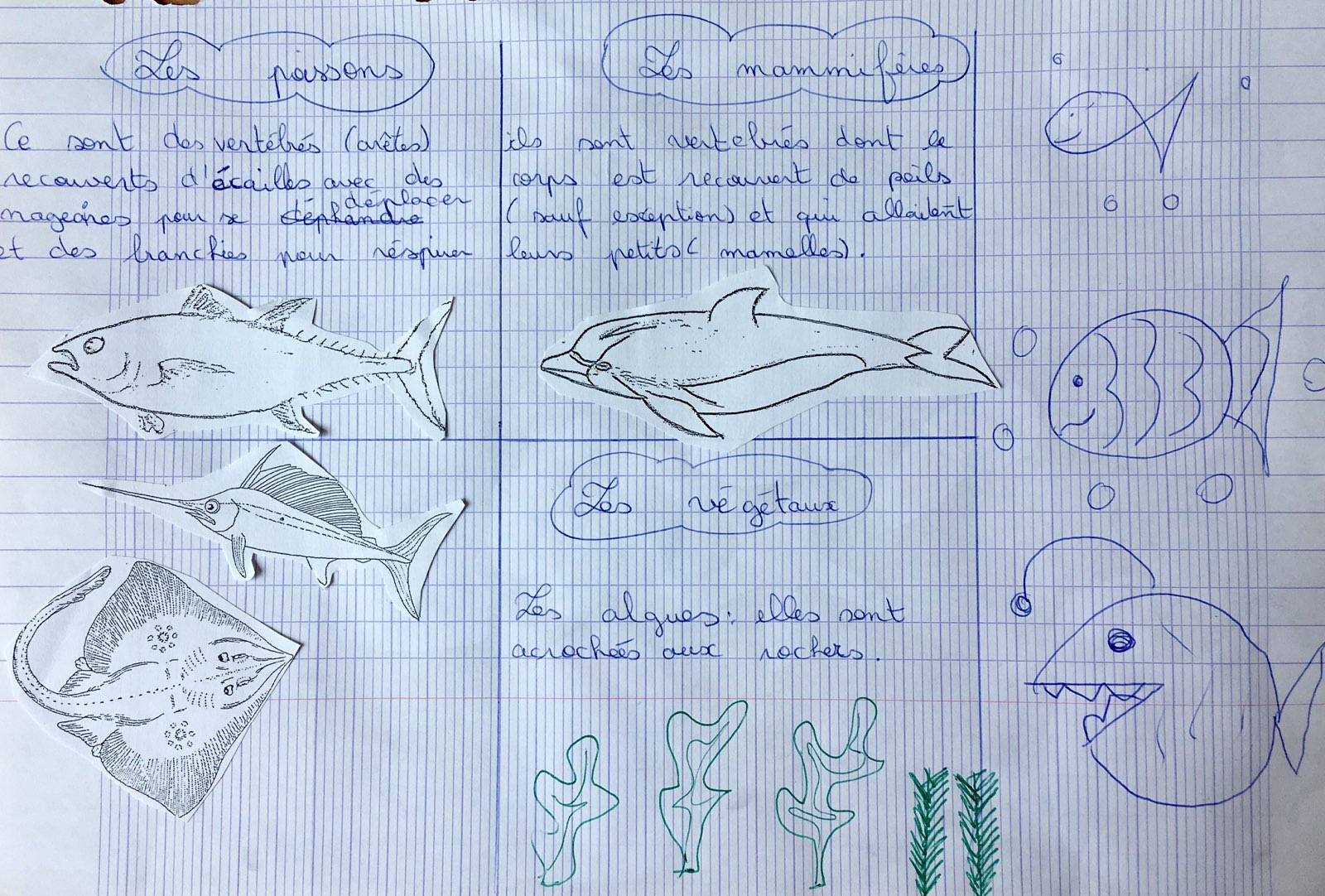 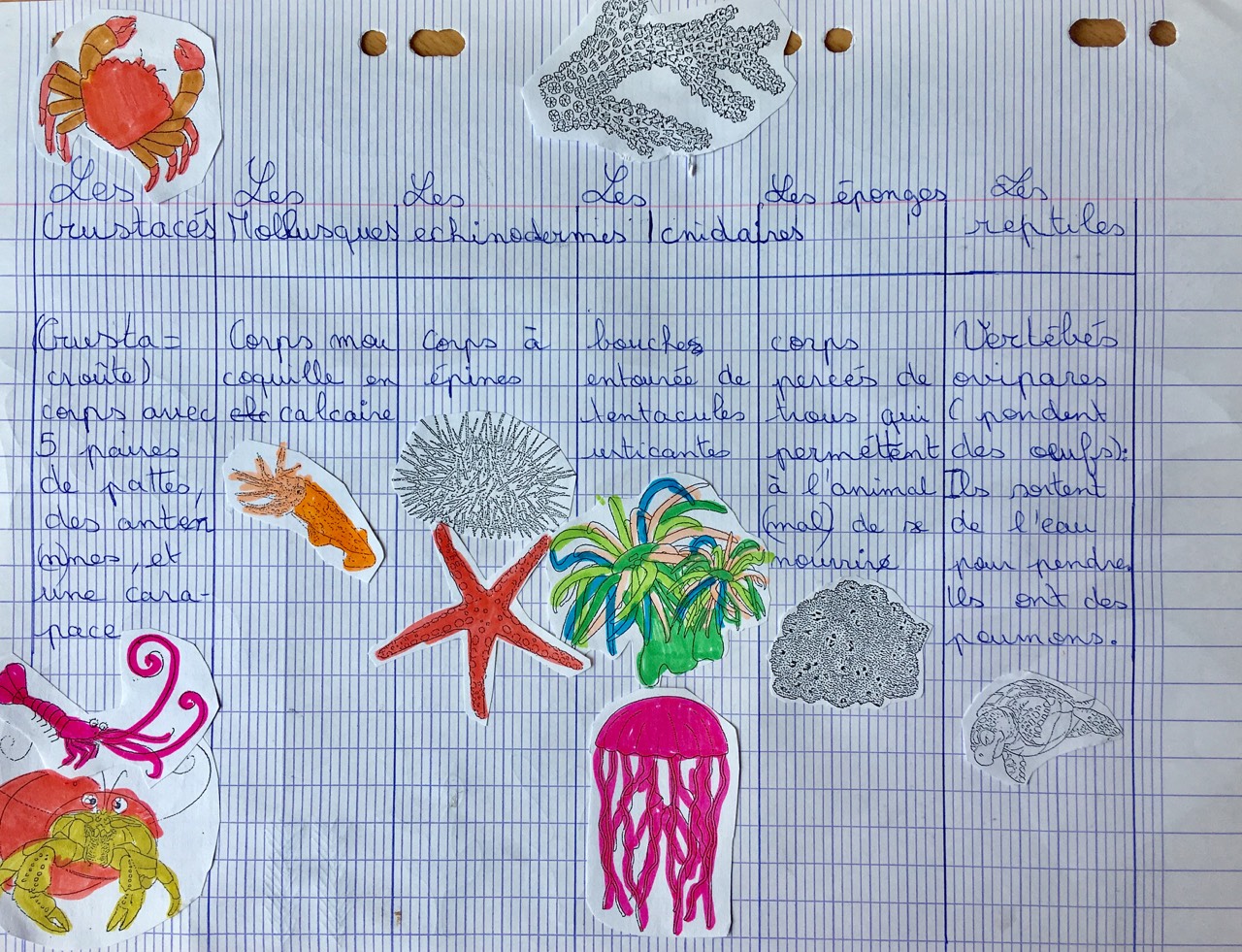 